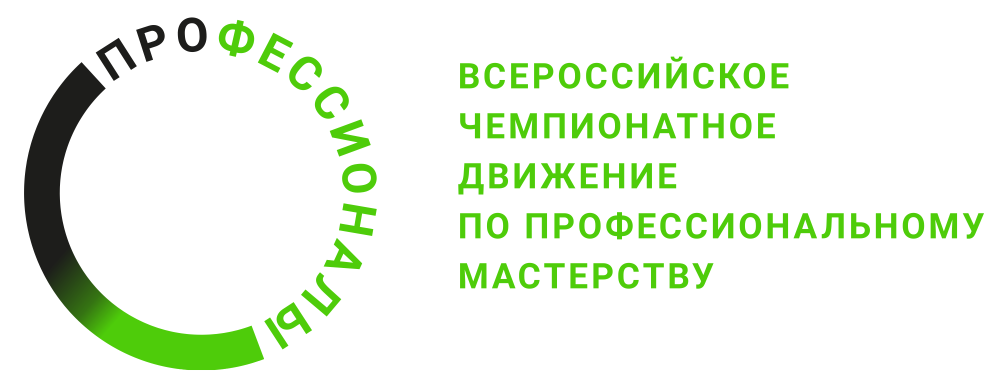 2024г.Конкурсное задание разработано экспертным сообществом и утверждено Менеджером компетенции, в котором установлены нижеследующие правила и необходимые требования владения профессиональными навыками для участия в соревнованиях по профессиональному мастерству.Конкурсное задание включает в себя следующие разделы:ИСПОЛЬЗУЕМЫЕ СОКРАЩЕНИЯ		ТК – Требования компетенцииФГОС – Федеральный государственный образовательный стандартПС – ПрофстандартЕКТС – Единый тарифно-квалификационный справочникКЗ – конкурсное заданиеСИЗ – Средства индивидуальной защиты1. ОСНОВНЫЕ ТРЕБОВАНИЯ КОМПЕТЕНЦИИ1.1. ОБЩИЕ СВЕДЕНИЯ О ТРЕБОВАНИЯХ КОМПЕТЕНЦИИТребования компетенции (ТК) «Облицовка плиткой» определяют знания, умения, навыки и трудовые функции, которые лежат в основе наиболее актуальных требований работодателей отрасли. Целью соревнований по компетенции является демонстрация лучших практик и высокого уровня выполнения работы по соответствующей рабочей специальности или профессии. Требования компетенции являются руководством для подготовки конкурентоспособных, высококвалифицированных специалистов / рабочих и участия их в конкурсах профессионального мастерства.В соревнованиях по компетенции проверка знаний, умений, навыков и трудовых функций осуществляется посредством оценки выполнения практической работы. Требования компетенции разделены на четкие разделы с номерами и заголовками, каждому разделу назначен процент относительной важности, сумма которых составляет 90.1.2. ПЕРЕЧЕНЬ ПРОФЕССИОНАЛЬНЫХ ЗАДАЧ СПЕЦИАЛИСТА ПО КОМПЕТЕНЦИИ «ОБЛИЦОВКА ПЛИТКОЙ»Перечень видов профессиональной деятельности, умений и знаний и профессиональных трудовых функций специалиста (из ФГОС/ПС/ЕТКС..) и базируется на требованиях современного рынка труда к данному специалистуТаблица №1Перечень профессиональных задач специалистаПроверить/соотнести с ФГОС, ПС, Отраслевыми стандартами1.3. ТРЕБОВАНИЯ К СХЕМЕ ОЦЕНКИСумма баллов, присуждаемых по каждому аспекту, должна попадать в диапазон баллов, определенных для каждого раздела компетенции, обозначенных в требованиях и указанных в таблице №2.Таблица №2Матрица пересчета требований компетенции в критерии оценки1.4. СПЕЦИФИКАЦИЯ ОЦЕНКИ КОМПЕТЕНЦИИОценка Конкурсного задания будет основываться на критериях, указанных в таблице №3:Таблица №3Оценка конкурсного заданияЭксперты используют эталонные измерительные инструменты. Эксперты принимают решение о замеряемых линиях горизонтали, вертикали, плоскости, углах и указывают конкретные точки на чертеже Конкурсного задания после заключительного перерыва. По возможности эксперты оценивают равные процентные части конкурсного задания. Для измеримой оценки необходимо руководствоваться шкалой: Отклонение 0 мм = 100 % балла оцениваемого аспекта; 1 мм = минус 10% от баллов оцениваемого аспекта; 2 мм = минус 20% от баллов оцениваемого аспекта; 3 мм = минус 30% от баллов оцениваемого аспекта 4 мм = минус 40% от баллов оцениваемого аспекта 5 мм = минус 50% от баллов оцениваемого аспекта 6 мм = минус 100% от баллов оцениваемого аспекта1.5. КОНКУРСНОЕ ЗАДАНИЕОбщая продолжительность Конкурсного задания: 16 ч.Количество конкурсных дней: 3 дняВне зависимости от количества модулей, КЗ должно включать оценку по каждому из разделов требований компетенции.Оценка знаний участника должна проводиться через практическое выполнение Конкурсного задания. В дополнение могут учитываться требования работодателей для проверки теоретических знаний / оценки квалификации.1.5.1. Разработка/выбор конкурсного задания МатрицаКонкурсное задание состоит из 7 модулей, включает обязательную к выполнению часть (инвариант) – 4 модуля, и вариативную часть – 3 модуля. Общее количество баллов конкурсного задания составляет 90.Обязательная к выполнению часть (инвариант) выполняется всеми регионами без исключения на всех уровнях чемпионатов.Количество модулей из вариативной части, выбирается регионом самостоятельно в зависимости от материальных возможностей площадки соревнований и потребностей работодателей региона в соответствующих специалистах. В случае если ни один из модулей вариативной части не подходит под запрос работодателя конкретного региона, то вариативный (е) модуль (и) формируется регионом самостоятельно под запрос работодателя. При этом, время на выполнение модуля (ей) и количество баллов в критериях оценки по аспектам не меняются (Приложение 3. Матрица конкурсного задания).1.5.2. Структура модулей конкурсного задания (инвариант/вариатив)Общее время выполнения модулей  – 16 часовВремя выполнения модулей Б,В – 8 часовПри добавлении вариативных модулей время на выполнение задания берется общее, участник вправе распределить время на модули самостоятельно. Оценка модулей Б,В,Г,Д,Е,Ж,З выполняется по окончанию конкурсного времени, оценка модуля А – во время выполнения. Контроль соблюдение охраны труда – во время выполнения всех модулей. Модуль А.  Подготовка рабочей поверхности под облицовку (инвариант)Модуль выполняется в день Д-1Время на выполнение модуля – 3 часаЗадания: При помощи пилы по газобетону сделать резку блоков нужного размера и произвести монтаж блоков на клей по газобетону для модуля Б, (Д,Ж). Клеевая прослойка между блоками и стендом обязательна.  По окончании работы подготовленные поверхности необходимо загрунтовать.Внимание! По окончании подготовительных работ участник сообщает экспертам о готовности к выполнению следующих модулей. Если участник не успевает выполнить весь объем подготовительных работ, то завершение выполняется в счет конкурсного времени на модули Б,В,Г (Д,Е,Ж)Модуль Б.  Выполнение плиточных работ внутри зданий на вертикальной поверхности (инвариант)Время на выполнение модуля– участник распределяет самостоятельно Задания: По заданному чертежу выполнить облицовку вертикальной поверхности, резка наружного угла – 45оМодуль В.  Выполнение технологических отверстий (инвариант)Время на выполнение модуля– участник распределяет самостоятельно Задания: В соответствии с проектом выполнить коронкой диаметром 20(25) и 50 (более 50) отверстия для инженерных коммуникаций.Модуль Г.  Сдача объекта (инвариант)Время на выполнение модуля – 1,5 часаЗадания: После завершения этапа облицовки необходимо произвести затирку швов с последующей очисткой рабочей поверхности, уборку рабочего места. Внимание! В случае выполнения модуля Д  необходимо выполнить модуль Г с учетом добавленных поверхностей. На каждый вариативный модуль добавляется 30 минут.Модуль Д.  Выполнение плиточных работ внутри зданий на горизонтальной поверхности (вариатив)Время на выполнение модуля – 2 часаЗадания: Выполнить монтаж блоков. Произвести облицовку плиткой. После завершения этапа облицовки необходимо произвести затирку швов с последующей очисткой рабочей поверхности. Внимание! Монтаж блоков выполняется совместно с модулем А.  Перед началом модуля Е эксперты оценивают критерий Правильная фиксация плиткиМодуль Е.  Выполнение ремонта/замены плиток (вариатив)Время на выполнение модуля – 45 минутЗадания: Участнику необходимо заменить уложенные плитки/фрагменты (не менее 3 шт.) модуля Б на плитки другого цвета, выполнить затирку. Выбор плитки для замены осуществляется группой экспертов перед началом модуля.Применение инструмента допустимо, кроме указанного в п. 2.2Внимание! Данный модуль выполняется после модуля Г (Сдача объекта)Участник снимает плитки самостоятельно в конкурсное время. В случае отслоения соседних плиток от поверхности – участник восстанавливает их.Модуль З.  Работа с заказчиком (вариатив)Время на выполнение модуля – 45 минутЗадания: Выполнить подсчет объема работ и расчет расходных материалов для заказчика. Внимание! Расчет выполняется без запаса клея и плитки. Для региональных чемпионатов должно быть предложено минимум 3 варианта плана помещений; выбор варианта происходит строго перед началом модуля, конкурсант приступает к выполнению незамедлительно. 2. СПЕЦИАЛЬНЫЕ ПРАВИЛА КОМПЕТЕНЦИИВ подготовительный день участник самостоятельно осуществляет подготовку стены для последующей укладки плитки: производит выравнивание поверхности (если в этом есть необходимость). Запрещается выполнять разметку стенда, блоков. Установка опорной рейки допускается только на стол для разметки плитки. Участник 	самостоятельно 	сравнивает 	свой 	инструмент с эталонным инструментом. Выполнение требований охраны труда фиксируют минимум 2 эксперта. Если участник конкурса начинает работать без СИЗ, то его попросят приостановить работу и надеть СИЗ, но будет засчитано как нарушение. При 	подготовке 	Плана проведения чемпионата необходимо учитывать возраст участников и  устанавливать соответствующую продолжительность работы. Участник может взять перерыв на 10 минут каждые 3 часа рабочего времени.Эксперты на конкурсной площадке должны находиться в обуви с металлическим/композитным подноском. Экспертам разрешено приносить персональные компьютеры, планшеты, мобильные телефоны в рабочую зону только с разрешения Главного эксперта. При обсуждении изменения в конкурсном задании, критериев оценки, сверки оценочных ведомостей необходимо сдавать/выключать мобильные телефоны (планшеты).2.1. Личный инструмент конкурсантаСписок личного инструмента – неопределенный  Участник привозит с собой комплект измерительного, ручного и электрического инструмента, необходимого для выполнения конкурсного задания. Выбор бренда (производителя), технических данных инструмента осуществляются Участником, ориентируясь на перечень инструмента, представленного ниже и обращая особое внимание на комментарии к наименованию. Для выполнения конкурсного задания Конкурсанты могут принести другие инструменты, которые они используют при облицовке плиткой. Инструментальные ящики должны быть размещены в рабочей зоне Участника или позади конкурсного задания.  Требования к инструменту и приспособлениям: Исправный. Рукояти должны быть гладко обработаны и надежно закреплены. На поверхности не допускаются риски и надписи, нанесенные не производителем, которые могут облегчить выполнение КЗ. Не допускаются изменения в конструкции электрооборудования и механических частей инструмента. Участнику разрешено изготовить трафарет и шаблон во время выполнения конкурсного задания. Перечень инструментов: 2.2. Материалы, оборудование и инструменты, запрещенные на площадкеШаблон, лекало, трафарет, заготовка и т.п. Лазерный отрезной станок Оборудование с лазерным указателем (за исключением профессионального лазерного уровня) Автоматические отрезные станки с ЧПУ Установки для гидроабразивной резки Станки, работающие без смазочно-охлаждающей жидкости, (за исключением тех, которые отвечают правилам безопасности принимающей стороны и имеют компонент всасывания пыли) Циркулярная пила Угловая шлифовальная машина Участникам конкурса запрещено приносить персональные компьютеры, планшеты, мобильные телефоны в рабочую зону  Участникам и экспертам запрещено выносить  из рабочей зоны  чертежи. 3. ПриложенияПриложение №1 Инструкция по заполнению матрицы конкурсного заданияПриложение №2 Матрица конкурсного заданияПриложение №3 Критерии оценкиПриложение №4 Инструкция по охране труда и технике безопасности по компетенции «Облицовка плиткой».Приложение № 5 Чертежи задания№ п/пРазделВажность в %1Выполнять подготовительные работы при производстве облицовочных, мозаичных и декоративных работ.41- Специалист должен знать и понимать:правила проведения подготовительных работ по организации рабочего места при проведении облицовочных, мозаичных и декоративных работ; виды, назначение и принцип действия электрифицированного, ручного оборудования и инструмента при проведении облицовочных, мозаичных и декоративных работ;виды, свойства и назначение материалов при проведении облицовочных, мозаичных и декоративных работ различными способами; требования безопасности условий труда в соответствии с санитарно-гигиеническими нормативами;требования охраны труда при нахождении на строительной площадке; требования безопасности, в том числе пожарной безопасности, электробезопасности при ведении облицовочных, мозаичных и декоративных работ.41- Специалист должен уметь:проводить подготовительные работы по организации рабочего места при проведении облицовочных, мозаичных и декоративных работ; применять электрифицированное, ручное оборудование и инструменты при проведении облицовочных, мозаичных и декоративных работ;использовать различные материалы при проведении облицовочных, мозаичных и декоративных работ различными способами; оценивать безопасность условий труда в соответствии с санитарно-гигиеническими нормативами;соблюдать требования охраны труда при нахождении на строительной площадке;соблюдать требования безопасности, в том числе пожарной безопасности, электробезопасности при облицовочных, мозаичных и декоративных работах.42Выполнять облицовочные работы горизонтальных, вертикальных, внутренних наклонных поверхностей зданий и сооружений.642- Специалист должен знать и понимать:виды, назначение и принцип действия электрифицированного, ручного оборудования и инструмента при проведении облицовочных, мозаичных и декоративных работ; виды, свойства и назначение материалов при проведении облицовочных, мозаичных и декоративных работ различными способами; правила чтения рабочих чертежей и схемы; требования инструкций и регламентов; технологии выполнения облицовочных работ; требования безопасности условий труда в соответствии с санитарно-гигиеническими нормативами; требования охраны труда при нахождении на строительной площадке; требования безопасности, в том числе пожарной безопасности, электробезопасности при ведении облицовочных, мозаичных и декоративных работ.642- Специалист должен уметь:применять электрифицированное, ручное оборудование и инструменты при проведении облицовочных, мозаичных и декоративных работ;использовать различные материалы при проведении облицовочных, мозаичных и декоративных работ различными способами; читать рабочие чертежи и схемы; производить сортировку и подготовку плиток, производить обработку кромок плиток;производить резку под нужный размер и сверление плитки;применять технологии выполнения облицовочных работ; оценивать безопасность условий труда в соответствии с санитарно-гигиеническими нормативами;соблюдать требования охраны труда при нахождении на строительной площадке; соблюдать требования безопасности, в том числе пожарной безопасности, электробезопасности при облицовочных, мозаичных и декоративных работах.643Устраивать декоративные и художественные мозаичные поверхности.173- Специалист должен знать и понимать:виды, назначение и принцип действия электрифицированного, ручного оборудования и инструмента при проведении облицовочных, мозаичных и декоративных работ; виды, свойства и назначение материалов при проведении облицовочных, мозаичных и декоративных работ различными способами; правила чтения рабочих чертежей и схемы; требования инструкций и регламентов; технологии при выполнении мозаичных и декоративных работ; требования безопасности условий труда в соответствии с санитарно-гигиеническими нормативами; требования охраны труда при нахождении на строительной площадке; требования безопасности, в том числе пожарной безопасности, электробезопасности при ведении облицовочных, мозаичных и декоративных работ.173- Специалист должен уметь:применять электрифицированное, ручное оборудование и инструменты при проведении облицовочных, мозаичных и декоративных работ; использовать различные материалы при проведении облицовочных, мозаичных и декоративных работ различными способами; читать рабочие чертежи и схемы;  применять технологии выполнения мозаичных и декоративных работ;  оценивать безопасность условий труда в соответствии с санитарно-гигиеническими нормативами; соблюдать требования охраны труда при нахождении на строительной площадке; соблюдать требования безопасности, в том числе пожарной безопасности, электробезопасности при облицовочных, мозаичных и декоративных работах.174Выполнять ремонт облицованных поверхностей и мозаичных покрытий.54- Специалист должен знать и понимать:виды, назначение и принцип действия электрифицированного, ручного оборудования и инструмента при проведении облицовочных, мозаичных и декоративных работ; виды оснований, по которым ведется облицовка;виды, свойства и назначение материалов при проведении облицовочных, мозаичных и декоративных работ различными способами; требования инструкций и регламентов; способы ремонта и восстановления облицованных и мозаичных поверхностей; требования безопасности условий труда в соответствии с санитарно-гигиеническими нормативами; требования охраны труда при нахождении на строительной площадке; требования безопасности, в том числе пожарной безопасности, электробезопасности при ведении облицовочных, мозаичных и декоративных работ.54- Специалист должен уметь:производить осмотр облицованных поверхностей для выявления участков, подлежащих ремонту, и/или отдельных плиток, подлежащих заменеприменять электрифицированное, ручное оборудование и инструменты при проведении облицовочных, мозаичных и декоративных работ; использовать различные материалы при проведении облицовочных, мозаичных и декоративных работ различными способами; выполнять ремонт и восстановление облицованных, мозаичных и декоративных поверхностей; оценивать безопасность условий труда в соответствии с санитарно-гигиеническими нормативами; соблюдать требования охраны труда при нахождении на строительной площадке; соблюдать требования безопасности, в том числе пожарной безопасности, электробезопасности при облицовочных, мозаичных и декоративных работах.55Выполнять облицовку наружных поверхностей зданий керамической плиткой105- Специалист должен знать и понимать:виды основных материалов, применяемых при облицовке наружных частей зданий и сооружений;состав набора инструментов, вспомогательных материалов и оборудования, необходимых при производстве плиточных работ, правила их использования;правила приготовления клеящих растворов для производства наружных плиточных работ на основе сухих смесей с использованием средств малой механизации, устойчивых к температурным и влажностным сезонным колебаниям;нормы расхода материалов при производстве наружных плиточных работ в соответствии с технологической картой105- Специалист должен уметь:производить очистку и подготовку основания, подлежащего облицовке;производить сортировку плиток и обработку их кромок;производить разметку и провешивание поверхности, подлежащей облицовке, устанавливать плитки-маяки и ориентиры для выкладки плитки по горизонтали и вертикали;работать со средствами малой механизации, инструментом и приспособлениями, предназначенными для выполнения наружных облицовочных работ;производить резку под нужный размер и сверление плитки;наносить клеящий раствор для наружных работ и устанавливать плитку на поверхности наружных частей зданий, подлежащих облицовке, в соответствии с технологической картой;осуществлять проверку поверхностей наружных частей зданий, облицованных плиткой, по горизонтали и по вертикали;заполнять швы между плитками специальными составами и производить уплотнение и сглаживание швов, их затирку;соблюдать требования охраны труда при нахождении на строительной площадке; соблюдать требования безопасности, в том числе пожарной безопасности, электробезопасности при облицовочных, мозаичных и декоративных работах10Критерий/МодульКритерий/МодульКритерий/МодульКритерий/МодульКритерий/МодульКритерий/МодульКритерий/МодульКритерий/МодульКритерий/МодульКритерий/МодульИтого баллов за раздел ТРЕБОВАНИЙ КОМПЕТЕНЦИИРазделы ТРЕБОВАНИЙ КОМПЕТЕНЦИИAБВГДЕЗРазделы ТРЕБОВАНИЙ КОМПЕТЕНЦИИ144Разделы ТРЕБОВАНИЙ КОМПЕТЕНЦИИ22561117564Разделы ТРЕБОВАНИЙ КОМПЕТЕНЦИИ31717Разделы ТРЕБОВАНИЙ КОМПЕТЕНЦИИ455Разделы ТРЕБОВАНИЙ КОМПЕТЕНЦИИ5Итого баллов за критерий/модульИтого баллов за критерий/модуль44261117559090КритерийКритерийМетодика проверки навыков в критерииАПодготовка рабочей поверхности под облицовкуМонтаж блоков в соответствии с технологией, правильный выбор материалов, грунтовка поверхностей, соблюдение охраны трудаБВыполнение плиточных работ внутри зданий на вертикальной поверхностиЗамеры по линиям: горизонталь, вертикаль, плоскость, размеры, угол 900. Отсутствие сколов на кромках плитки, соблюдение охраны трудаВВыполнение технологических отверстийРезка коронкой, точность размеров, обработка кромок, соблюдение охраны трудаГСдача объектаЧистота плитки и краев плитки; чистота зоны рядом с выполненной работой; качество нанесения клеевого состава; качество затирки, соответствие проекту, соблюдение охраны трудаДВыполнение плиточных работ внутри зданий на горизонтальной поверхностиМонтаж блоков в соответствии с технологией; замеры по линиям: горизонталь, плоскость, размеры, угол 900. Отсутствие сколов на кромках плитки, соблюдение охраны трудаЕВыполнение ремонта/замены плитокПроверка плоскости восстановленной поверхности, качество затиркиЗРабота с заказчикомТочность определения объемов работ и расходных материалов№п/пНаименованиеКомментарийЛобзиковая пила, стандартное алмазное лезвие  или аналог Механический рельсовый плиткорез Внимание! Инструмент не должен иметь лазерный указатель. Строительный уровень пузырьковый Размеры стандартные от 400мм и т.д. Лазерный уровень Внимание! Использование данного инструмента применимо только в том случае, если лазерные лучи не мешают выполнению КЗ другим Участникам соревнований. Электронный уровень Размеры стандартные от 400 мм и т.д. Правило  Любого вида.  Размеры стандартныеУгольник  Универсальный, столярный, слесарный, разметочный и т.п.  Линейка  Металлическая, деревянная, пластиковая.  Рулетка  Любого вида. Не более 3-5м.   Стусло Любого вида.    Плиткорез-кусачки (клещи) Любого вида.   Стеклорез, твердосплавный резец Алмазные, роликовые, масляные, циркульные.   Кусачки по кафелю Любого вида.   Шпатель  Универсальный, металлический, резиновый, зубчатый и т.п.    Гладилка Деревянная, металлическая, зубчатая и т.п.    Терка Различные виды накладок.   Киянка  (резиновый молоток) Любого вида. Масса 200-400гр.   Стамеска-долото Любого вида.    Кельма Любого вида.    Ножницы по металлу Любого вида.    Нож строительный Любого вида.    Ножовка  По газобетону, по металлу. Внимание! Можно использовать сабельную пилу.   Пистолет для герметиков Скелетный, усиленный скелетный, полукорпусной, цилиндрический.  Кисть, валик Любого вида.   Миксер для смесей Вставляемый в дрель-шуруповерт 80х400мм. Маркер перманентный Любого вида.  Карандаш строительный Любого вида.  Калькулятор  Любого вида.  Набор алмазных коронок  Диаметр подбирается в соответствии с КЗ. Набор алмазных надфилей Любого вида.  Шлифовальная бумага/ брусок шлифовальный Р120, Р180.  Ветошь  Любого вида.  Скотч  Любого вида.  Фиксаторы, помогающие контролировать равномерность плоскости и межплиточного шва Крестики, клинья, стойки с зажимами, хомуты с колпаками и другие приспособления. Опорные рейки для раскладки плиткиУстанавливаются на рабочий стол для разметки плитки. Внимание! Размер не должен совпадать с габаритными  размерами проекта и деталями чертежа Перечень средств индивидуальной защитыПеречень средств индивидуальной защитыПеречень средств индивидуальной защитыСпециальная защитная одеждаОдежда специальная для защиты от общих производственных загрязнений и механических воздействий в соответствии с ГОСТ 12.4.280-2014Рабочая обувьМУН 200 дЖ, металлический или композитный подносокСИЗ органов дыханияреспиратор или фильтрующая полумаска, класс не ниже FFP2 NR DСИЗ органов слуханаушники или противошумные вкладыши, SNR не ниже 27 дБСИЗ органов зренияОчки защитные открытого типа, линза - поликарбонат, прозрачныеСИЗ ногНаколенники, тип воздействия - от статических нагрузок (от утомляемости)СИЗ рукПерчатки: материал основы - нейлон, материал покрытия - латексСИЗ рукТрикотажные перчатки, класс вязки 10СИЗ головыКосынка, бейсболка